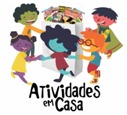 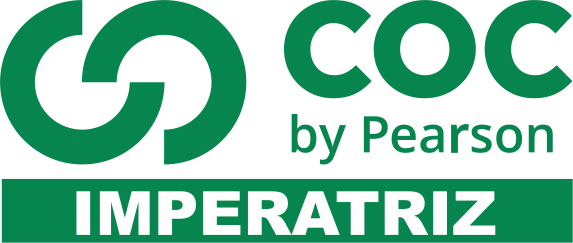 Observe as imagens, em seguida faça a coleta seletiva escrevendo o nome de cada material no lugar certo. 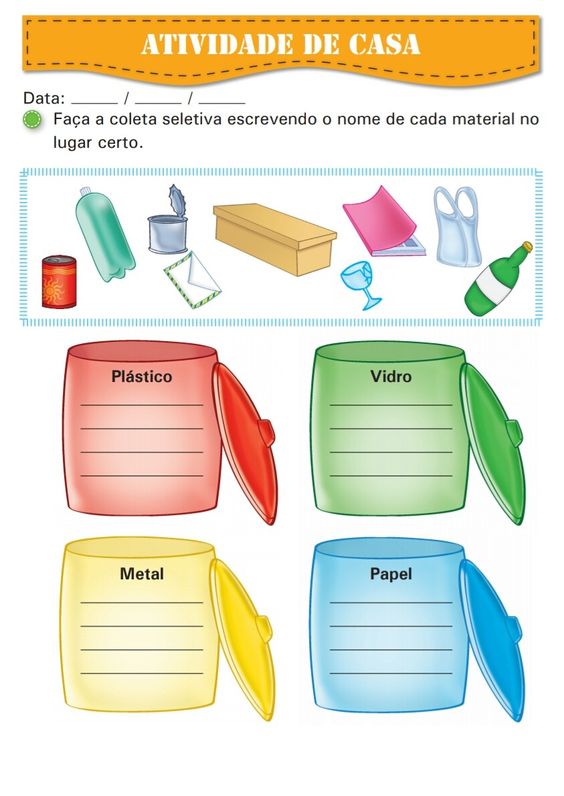 Pinte de AZUL os quadrinhos com atitudes CORRETAS para o meio ambiente e de AMARELO os com atitudes INCORRETAS.   Jogar lixos nas ruas.Separar o lixo para que possa ser reciclados.Jogar garrafas e latas nas águas dos rios.Economizar energia elétrica, apagando luzes e tomando banhos rápidos.Caçar animais.Economizando água fechando bem as torneiras.